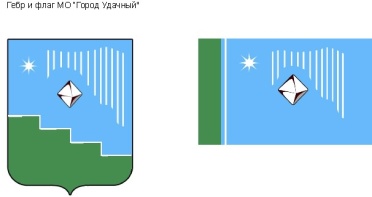 Российская Федерация (Россия)Республика Саха (Якутия)Муниципальное образование «Город Удачный»Городской Совет депутатовIV созывПРЕЗИДИУМРЕШЕНИЕ01 апреля 2021 года                                                                        	                           № 4-1О награждении Почетной грамотой МО «Город Удачный»В соответствии с Положением о наградах и поощрениях муниципального образования  «Город Удачный»  Мирнинского района Республики Саха (Якутия), на основании решения городской комиссии по наградам и поощрениям Президиум городского Совета депутатов решил:За вклад в социально-экономическое развитие города Удачного, многолетний добросовестный труд, высокое профессиональное мастерство наградить Почетной грамотой МО «Город Удачный» Здановича Юрия Михайловича, слесаря по обслуживанию и ремонту оборудования, занятого полный рабочий день на подземных работах подземного рудника «Удачный» имени Ф.Б. Андреева Удачнинского горно-обогатительного комбината  АК «АЛРОСА» (публичное акционерное общество).Опубликовать настоящее решение в средствах массовой информации.Настоящее решение вступает в силу со дня его принятия. Контроль исполнения настоящего решения возложить на председателя городского Совета депутатов В.В. Файзулина.Председательгородского Совета депутатов         	                                              В.В. Файзулин